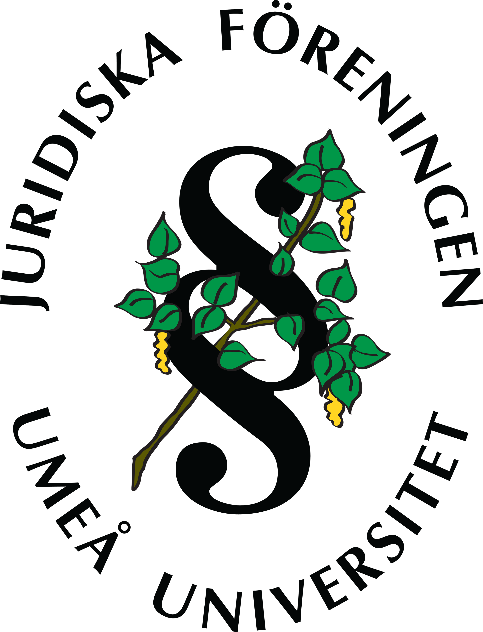 Juridiska föreningens styrelsemöte tisdag den 31 oktober 2017
§ 1 Mötets öppnande
Mötet öppnades av ordförande Adrian Kroon
§ 2 NärvaroOrdförande Adrian Kroon, vice ordförande Nils Englund, ekonomiansvarig Albin Davidsson, informationsansvarig Joel Olsson, marknadsansvarig Sven Karlsson, utbildningsansvarig Emma Nilsson, sportmästare Samuel Alm, chefredaktör för De facto Anna Paulin-Rosell.§ 3 Val av justerareTill justerare valdes Adrian Kroon och Nils Englund.
§ 4 Godkännande av dagordningen
Dagordningen godkändes.
§ 5 Godkännande av föregående protokoll
Protokoll från 2017-10-24 godkändes.§ 6 JDRepresentanterna från JD berättade att de fått tillskott i budgeten till en summa av 24 650 kr, med en marginal upp till 30 000 kr. Dessa pengar har fördelats ut på olika poster.Representanterna från JD berättade att de hittat en fotograf till årets mässa.§ 7 OrdförandeOrdförande meddelade att han varit på möte med institutionens prefekt Görel Granström. Han hade frågat angående de jobb som annonserats ut på Cambro. Institutionen såg inget problem med annonseringen på den nivå det ligger på nu. Ordförande menade att inte heller han såg något problem med annonseringen, styrelsen höll med om detta.Ordförande begärde ett beslut om att höja budgeten för representationskläder med 1000 kr, från 5000 kr till 6000 kr. Detta för att täcka höga kostnader för framför allt traditionellt manliga högtidskläder. Utbildningsansvarig och ordförande lade ned sina röster i förväg. Styrelsen röstade för detta.§ 8 Vice OrdförandeVice ordförande och ordförande berättade om kårens resa till Vasa under föregående vecka.§ 10 EkonomiansvarigEkonomiansvarig meddelade att han gjort en resultat- och balansräkning. JF ligger för närvarande på ett resultat på 142 000 kr. Efter avdrag för obetalda fakturor återstår 130 420 kr. Denna summa är fördelad över budgetposter som följer:Pubkvällar: 5000 krValfri sittning: 16 000 krDe facto 37 520 krSJM: 3300 krIdrottshall: 5100JR: 1500 krStyrelsen internt: 1500 krSport alternativa aktiviteter: 5000 krBalbiljetter: 6 000 krGästföreläsare, lunch + gåva: 6 000 krJURO: 3500 krProfilering: 10 000 kr§ 11 MarknadsansvarigMarknadsansvarig meddelade att 98 personer svarat att de vill ha en JF-hoodie utav de som svarat på den enkät marknadsansvarig skickat ut bland JF:s medlemmar.Marknadsansvarig har talat med Wolters Kluwer angående ett samarbete gällande lagböcker. Wolters Kluwer ska tala igenom detta internt och återkomma.§ 12 UtbildningsansvarigUtbildningsansvarig meddelade att Rättshandböckerna för jurister är klara. Förhoppningsvis får hon ut fakturan i samband med hämtning av böckerna.§ 13 InfoInformationsansvarig begärde ett beslut på 1700 kr för en cellist som kan spela under examensbanketten. Styrelsen tog beslut på detta.Informationsansvarig lyfte frågan om Svenska Juridiska Mästerskapen (SJM). Ett svar på vilka lokalarrangörer JF nominerar måste lämnas under dagen och bara ett par medlemmar har anmält intresse. Vilka lokalarrangörer som kommer nomineras ska klargöras senare under dagen.§ 14 StudiesocialaSportKlubb§ 15 JR§ 16 De factoChefredaktör för De facto meddelade att en faktura för porto har kommit. Portot kostade 12 526,75 kr, styrelsen tog beslut på detta.§ 17 Övriga frågorOrdförande meddelade att han funderat på att starta en ”JF-bössa” till Musikhjälpen 2017. Tanken är då att JF Umeå ska utmana övriga lärosäten om vem som kan samla in mest pengar.§ 18 Mötets avslutande Ordförande avslutade mötet.Vid protokollet,Joel Olsson,informationsansvarig och sekreterare___________________________	___________________________Justerat, Adrian Kroon	Justerat, Nils Englund